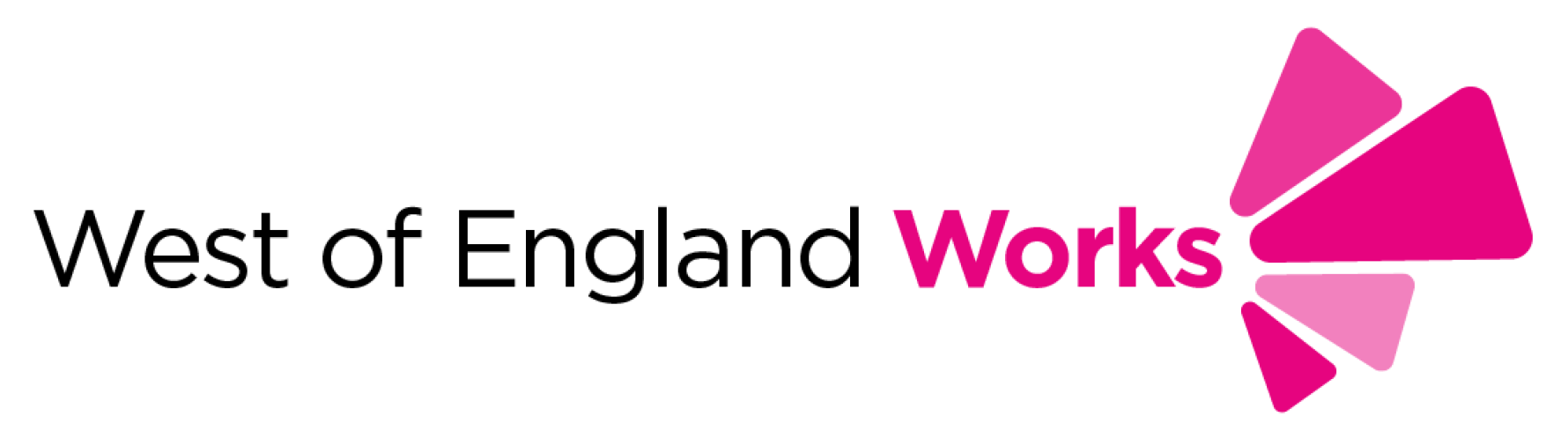 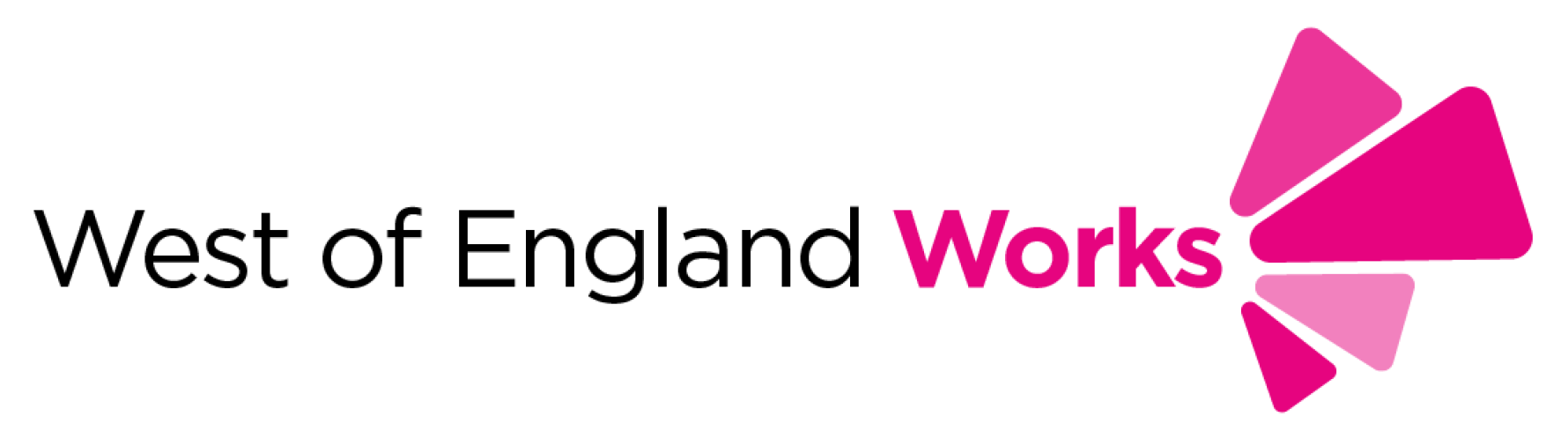 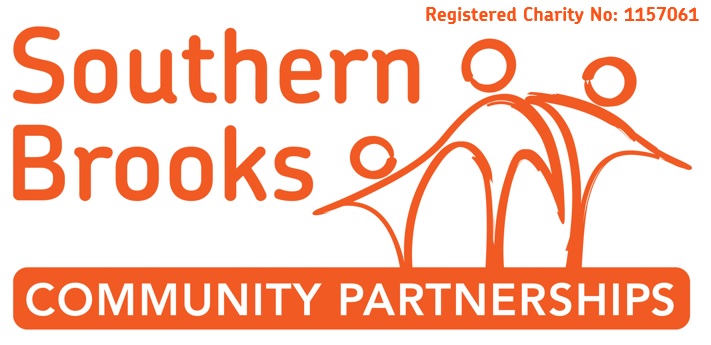 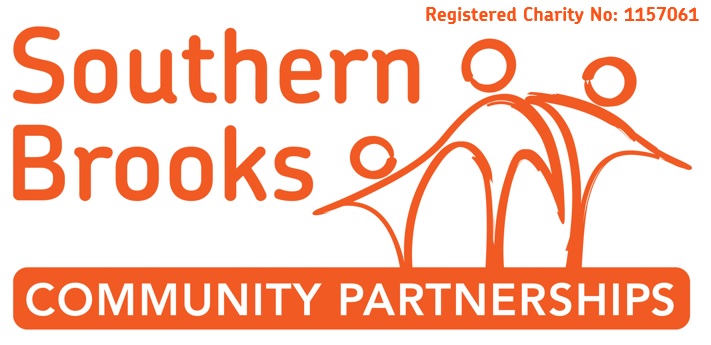 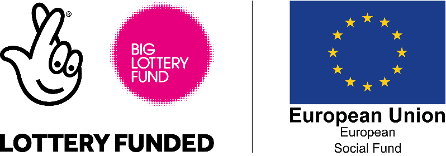 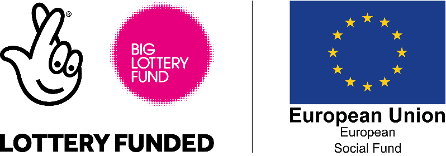 Register of Interest
Participant Information
Please return this form to:
BBO, Southern Brooks Community Partnerships, Coniston Community Centre, Coniston Road, Patchway, BS34 5JPDateDate Received(office use only)Reference(office use only)NameDate of BirthAgeAddressGenderEmail AddressMobile NumberNational InsuranceEmergencyContact PersonEmergency Contact DetailsDo you want to progress into:Please tick one or more boxes:□ Employment□ Education□ Training□ VolunteeringIs English your first language?Is English your first language?Is English your first language?□ Yes    □ NoDo you want to progress into:Please tick one or more boxes:□ Employment□ Education□ Training□ VolunteeringDo you have any difficulties with reading or writing?Do you have any difficulties with reading or writing?Do you have any difficulties with reading or writing?□ Yes    □ NoDo you want to progress into:Please tick one or more boxes:□ Employment□ Education□ Training□ VolunteeringAre you an Asylum Seeker or Refugee?Are you an Asylum Seeker or Refugee?Are you an Asylum Seeker or Refugee?□ Yes    □ NoDo you want to progress into:Please tick one or more boxes:□ Employment□ Education□ Training□ VolunteeringDo you have any special requirements i.e. accessibility?If so, please state:Do you have any special requirements i.e. accessibility?If so, please state:Do you have any special requirements i.e. accessibility?If so, please state:□ Yes    □ No